


1-BUENOS AIRES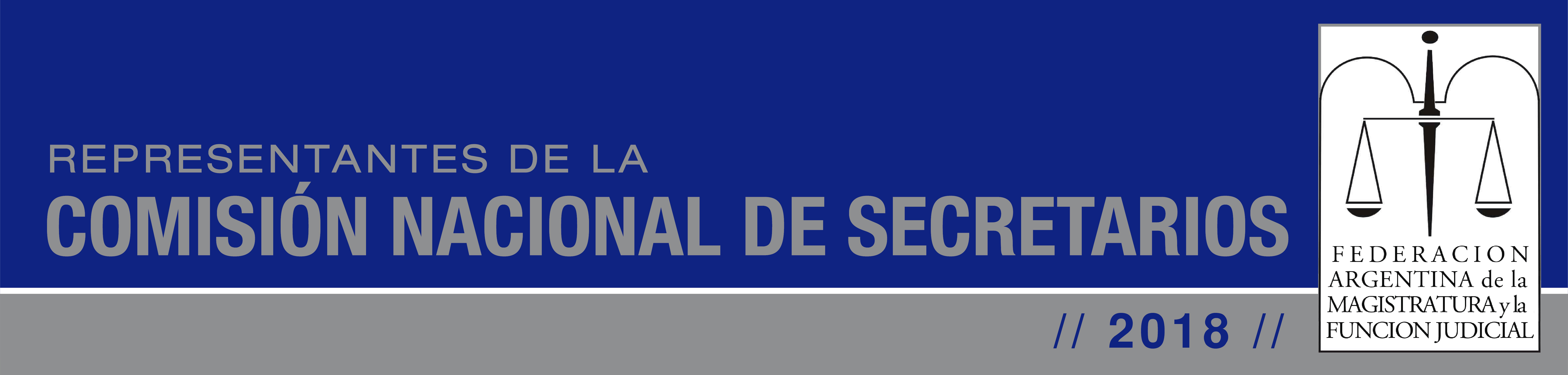 Walter H. Pierrestegui;  walterhp@hotmail.com Claudio Camino; caminoclaudio@hotmail.com Evangelina González ; evangelinagonzalez075@yahoo.com.ar2-CABARoberto C. Requejo; rcrequejo@yahoo.com.arGonzalo Marconi; gmarconi@jusbaires.gov.ar Silvina Paula Solis; silvinap.solis@gmail.com3- CATAMARCA4-CORDOBAGabriela Vigna; lagabyvigna@hotmail.com Manuel Olmedo olmedomanuel@gmail.com5-CORRIENTESMaría José Barrero;  maicobarrero@hotmail.comGloria Liliana  Pasetto; lpasetto@hotmail.com Horacio Pisarello 6-CHACO Carolina Romero; carol_ro76@yahoo.com.ar Sandra A. Varela; vm.varelamaria@gmail.com Natalia  Romero nataliaromero_abogada@hotmail.com 7-CHUBUTCinthia Verónica English; cinthiaenglish@hotmail.comMaximiliano Daniel Giorello; mgiorello@juschubut.gov.arGastón Alfredo Lorenzo Ledesma; gledesma@juschubut.gov.ar8-ENTRE RIOS Alejandro Grieco ; alejandrogrieco@hotmail.comMarcela Gambaro: gambaromarcela@gmail.com 9-FORMOSAAlicia Aixa Amad ; aixaamad@hotmail.com10-JUJUYSilvina Mariela Batto; mbatto@justiciajujuy.gov.arLiliana Estela Chorolque; lchorolque@justiciajujuy.gov.arGuillermo Hugo Giménez Otero; ggimenezotero@justiciajujuy.gov.ar11-LA PAMPANatalia Verónica Urruti; nataliaurruti@hotmail.com Francisco Cuenca; fcuenca@juslapampa.gob.arRodrigo González; rgonzalez@juslapampa.gob.ar 12- LA RIOJA13-MENDOZA Marcelo Fabián Fekonja: mfekonja@jus.mendoza.gov.arJorge Omar Lucas: jlucas@jus.mendoza.gov.ar Pedro Fabián Vázquez: fvazquez@jus.mendoza.gov.ar15-MISIONESKarina Galeano, karina110480@hotmail.com 15-NEUQUÉNMaría Lucrecia Varni; Maria.Varni@jusneuquen.gov.arMargarita Ruiz; Margarita; Margaritaruiz@jusneuquen.gov.arFlorencia Sardini; flosardini@gmail.com 16-RÍO NEGROMarcos Mariano Sosa Lukman;  msosalukman@jusrionegro.gov.ar 17-SALTAMaría Geraldina Robles; drageraldinarobles@gmail.comAlice Rubi Velázquez Ramírez; rubivel@hotmail.com  Alejandro Campoccia; acampoccia@hotmail.com 18-SAN JUANElva Alvarez Cairoli; cairolis3@hotmail.comEduardo Riveros; riverosed@gmail.com 19-SAN LUISVilla Mercedes: Dalsi Alejandra Nava; anava@justiciasanluis.gov.ar Claudia Suarez; Claudia_ale2013@hotmail.com San Luis: Ana Giménez Lanza; anam.gimenez.lanza@live.com.ar Marcos FigueroaMiguel Bustos 20-SANTA CRUZGabriela Natalia Chaile; g.nataliachaile@hotmail.com 21-SANTA FE Zona sur: María Fabiana Genesio; mfgenesio@hotmail.comAriana Netri; ariananetri@hotmail.com Zona norte: Pablo Lazzeri ; pablolazzeri@yahoo.com.ar 22-SANTIAGO DEL ESTERO23-TIERRA DEL FUEGOMaría Paula Schapochnik;  mpaulaschapo@gmail.com24-TUCUMANCristian Daniel Schurig ; cristianschurig@gmail.com Álvaro Marcelo Cáceres ; alvarocaceres72@gmail.com José Fabricio Argiró; jfa07@hotmail.com